El hospital Hermanos Ameijeiras ha desempeñado durante más de cuatro décadas un rol esencial en la asistencia médica, la formación de especialistas, la investigación científica y la prestación de servicios de alta tecnología a la población cubana. Desde su surgimiento ha sido la puerta de entrada a Cuba de la alta tecnología médica, con el objetivo de extenderla al resto del país. Nos definimos como un hospital nacional del III nivel de asistencia médica.  Además de ser un Centro de Post-grado para la formación y perfeccionamiento de la educación médica superior, así como un Centro de Investigación. Tenemos como misión, Actuar como institución de referencia que brinda asistencia médica de alta especialización mediante protocolos de atención e integración transdiciplinaria en todas las especialidades médicas, con uso de tecnologías de avanzada, garantizando la formación y el perfeccionamiento del capital humano, así como el desarrollo de la ciencia y la innovación tecnológica.La institución tiene una sólida trayectoria en la actividad quirúrgica, técnicas de mínimo acceso y transplantología. Otro de los pilares de trabajo del Hospital Hermanos Ameijeiras es la actividad docente, que se sostiene en un claustro de profesores en los que se cuenta con 15 menores de 35 años.Se destaca el alto número de investigaciones desarrolladas en el centro, que también prioriza entre sus misiones la publicación de sus resultados científicos. Somos además un punto de apoyo de la biotecnología cubana y actualmente se desarrollan dentro del centro 37 ensayos clínicos.Los aportes del hospital fueran mayores si no existiera el bloqueo económico, comercial y financiero impuesto por el gobierno de Estados Unidos, que ha impedido la introducción de modernas tecnologías y la obtención de tratamientos de última generaciónEl máximo líder de la Revolución Cubana Fidel Castro Ruz confió plenamente en el decisivo rol de los jóvenes en el desarrollo de la sociedad y sostenibilidad de la Revolución, erigida y sustentada por la juventud, como arcilla fundamental de su obra. La institución cuenta con 493 trabajadores menores de 32 años. Para este 2024 se prevé realizar tres momentos de crecimientos en saludo al 4 de abril aniversario 62 de la Unión de jóvenes Comunista, al 71 aniversario de los asaltos a los cuarteles Moncada y Carlos Manuel de céspedes y al 46 aniversario de la creación del hospital el tres de diciembre. La prioridad de crecimiento son todos aquellos jóvenes que muestren interés en ser parte de la organización y cuenten con el reconocimiento de la mayoría de nuestros trabajadores del servicio y además de poseer las condiciones para ingresar a las filas de la UJC.   Identificar bien el universo juvenil de las unidades organizativas para de esta manera incorporarlos a los diferentes espacios de la organización para su familiarización. Cuando estén Creadas las condiciones su paso al estado de la militancia sea de forma natural y conocimiento. Entre las principales motivaciones que centran el trabajo de la organización en nuestra institución están:El 65 Aniversario del Triunfo De La Revolución.Al 12 Congreso De La Unión De Jóvenes Comunista Al 41 Aniversario De La Fundación Del HospitalTenemos como principales Objetivos de trabajo:Creación de acciones para fortalecer y dinamizar el trabajo de la militancia y la irradiación hacia el universo juvenil. Aumentar el estado de la militancia y organizaciones de base.Una mayor promoción de jóvenes a las actividades más complejas, conociendo sus potencialidades que deben reforzar la identificación de proyectos de vida dentro de nuestra sociedadEstablecer una estrategia de comunicación social.Nuestras principales líneas de trabajo encaminadas al fortalecimiento de la organización en base al cumplimiento de los objetivos de trabajo son:CREACIÓN DE ACCIONES PARA FORTALECER Y DINAMIZAR EL TRABAJO DE LA MILITANCIA Y LA IRRADIACIÓN HACIA EL UNIVERSO JUVENIL. Trabajar de conjunto con el partido y los diferentes factores del centro en el fortalecimiento de la preparación política e ideológica de nuestros jóvenes. Lograr establecer un sistema de influencias, desde la vida orgánica al exterior de la organización, que propicie el acercamiento de esta con el resto de las juventudes Aumentar el número de actividades recreativas, culturales y deportivas en el centro, en función de la recreación sana. Propiciar intercambios con UJC de otros hospitales y centros laborales.Identificación los graduados más integrales, títulos de oro de las universidades y a los que ostenten la condición Mario Muñoz Monroy, de forma tal que se logre la incorporación de estos a la UJC del centro. Crear un sistema de trabajo con recursos humanos para que cada joven que entre en la institución menor de 32 años debe de pasar por el comité de la UJC como canal de comunicación con los jóvenes de nuevo ingreso.Reconocer la labor de los diferentes profesionales de la salud por su contribución a la formación de las nuevas generaciones.UNA MAYOR PROMOCIÓN DE JÓVENES A LAS ACTIVIDADES MÁS COMPLEJAS, CONOCIENDO SUS POTENCIALIDADES QUE DEBEN REFORZAR LA IDENTIFICACIÓN DE PROYECTOS DE VIDA DENTRO DE NUESTRA SOCIEDADIdentificar y apoyar las posibilidades de superación profesional de nuestros jóvenes en pregrado y posgrado.La promoción e identificación de dirigentes juveniles y jóvenes con potencialidades a puestos decisores, así como proponerlos como canteras y reservas de cuadros.Identificar a jóvenes con potencialidades en la investigación y la docencia, para su categorizaciónPromover a los jóvenes destacados en los diferentes ámbitos a condecoraciones estatales. Vincular de forma diferenciada a los residentes extranjeros en las disímiles actividades a desarrollar en el centro, potencializando el intercambio.CONSOLIDAR Y DINAMIZAR EL TRABAJO DE LA ORGANIZACIÓN.  Convertir el espacio de la reunión ordinaria del comité de base en el escenario de verdadero diálogo entre las juventudes, empleando vías y canales de comunicación acordes a la actualización de la sociedad cubana, siendo la prespecialidad la forma más idónea para el desarrollo de las mismas.Consolidar el sistema de trabajo del comité UJC en función de sus organizaciones de base.Aumentar la preparación de los secretarios generales de los comités de bases del centro.Trabajar con los diferentes factores en la planificación de los diferentes procesos y actividades de la organización.Lograr que el paso de los jóvenes al estado de la militancia sea de forma natural y con suficiente conocimiento y preparación.Trabajar de conjunto con los núcleos del partido en la identificación de las posibilidades reales de crecimiento en cada área de trabajo. Fomentar el trabajo con los diferentes movimientos juveniles.ESTABLECER UNA ESTRATEGIA DE COMUNICACIÓN SOCIAL.Crear mecanismos de divulgación de las principales actividades de la organización y de las propias del centro que impliquen a los jóvenes.Definir una estrategia de comunicación en las diferentes redes sociales.Crear la imagen del comité UJC y sus organizaciones de baseLas principales conmemoraciones de la Unión de Jóvenes Comunista que demandan una atención especial por parte de la dirección del comité UJC del centro por la importancia que revierte en el trabajo político e ideológico son:28 de enero: Aniversario del natalicio de nuestro héroe nacional José Martí 24 de febrero: Reinicio de las guerras de independencias 26 de julio: Asalto a los cuarteles Mancadas y Carlos Manuel de Céspedes 13 de agosto: Aniversario del natalicio del Comandante en Jefe10 de octubre: Inicio de las Guerras de Independencia 25 de noviembre: aniversario de la muerte del comandante en jefe 3 de diciembre: Aniversario del Hospital y Día de la Medicina Latinoamericana7 de diciembre: Caída en combate de Antonio MaceoDestacan de igual forma las celebraciones:8 de marzo: Día Internacional de la Mujer 4 de abril: Aniversario de la UJC1 de mayo: Día Internacional de los Trabajadores Segundo domingo de mayo: Día de las MadresTercer domingo de junio: Día de los Padres12 de agosto: Día Mundial de la Juventud22 de diciembre: Día del Educador Teniendo en cuenta la importancia que revierte la superación de los jóvenes y principalmente de los dirigentes juveniles se desarrollaran mensualmente cursos de preparación para los secretarios generales encaminado a su formación y dotarlos de herramientas para enfrentar el trabajo político e ideológico en el comité de base, así como dotarlos de herramientas para dominar los mecanismos de trabajo de la juventud y un mayor conocimiento sobre su funcionamiento y vida interna. Con respecto a los restantes militantes y al universo juvenil se organizarán talleres, conferencias y seminarios sobre temas de interés.De igual forma en el trascurso del año se realizarán actividades, eventos que respondan a los interese de los militantes y el resto de los jóvenes.Como parte del funcionamiento del comité UJC y sus organizaciones de base se aplicará un sistema de trabajo conjunto para una mayor efectividad de los diferentes procesos de la organización en coordinación con las estructuras superiores de dirección y los diferentes factores del centro. Reunión Ordinaria del Comité:Fecha: Primer Miércoles del Mes Hora: 1:00 pm Lugar: Local de reuniones del PCCReunión de Secretarios Generales: (Conjunta con el Partido)Fecha: Segundo martes de cada mes Hora: 1:30 pmLugar: salón de conferencias. Reuniones de los Comités de Bases Fecha: Tercera semana de cada mesEntrega de la Cotización: (conjunto con los núcleos del partido) Fecha: Segunda semana de cada mes.Reunión de los Presidentes de las BTJ:Fecha: 4 miércoles de cada mes Hora: 1:00 pmLugar: local del partido.Reunión de las Comisiones:Fecha: Se Ajusta a las necesidades de los integrantes BRIGADAS TÉCNICAS JUVENILESObjetivos de Trabajo:Promover acciones de superación científico-técnica entre los jóvenes estudiantes y trabajadores.Encauzar la iniciativa creadora de los jóvenes, en función de dar solución a diversos problemas de su entorno laboral.  Incrementar la participación activa de los jóvenes en el movimiento del fórum de ciencia y técnicaGenerar soluciones al banco de problemas del hospitalLíneas de Trabajo:La participación y presentación de trabajos de los jóvenes para el fórum de ciencia y técnica.La identificación por parte de la organización de las tareas del banco de problemas de la entidadLa firmar el convenio de trabajo entre las BTJ y la dirección del centroChequear sistemáticamente con la administración, los aspectos que se crean convenientes.Estimular los principales resultados científicos de los jóvenesMetas a Cumplir: Divulgar y propiciar la introducción y generalización de los resultados más relevantes alcanzados por los jóvenes en la búsqueda de soluciones a los principales problemas que afectan el desarrollo del hospital.El reconocimiento del trabajo de los jóvenes que se destaquen en la creación científico técnica.Fortalecer la actividad de fabricación y recuperación de piezas de repuesto. Slogan del comité UJC! CONTAMOS CONTIGO ¡Porque: Tú eres necesario Tú eres el presente Tú eres la continuidadPara:Lograr una mayor participación en las tareas y procesos de la organización y el centro Lograr una mayor capacidad movilizadora del universo juvenilAumentar la preparación política e ideológica de nuestros jóvenes.IMAGEN DEL COMITÉ UJC:                                     *  Logotipo                                                                              * Logotipo BTJ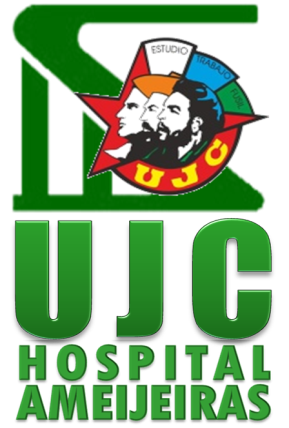 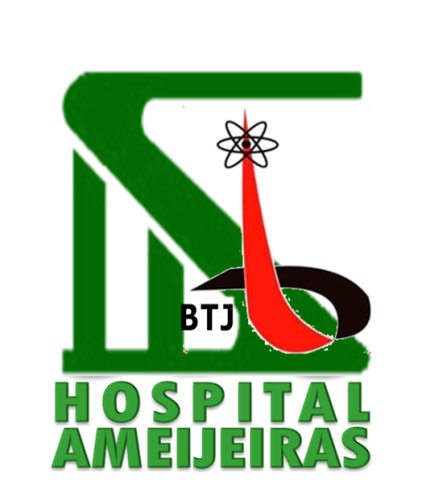 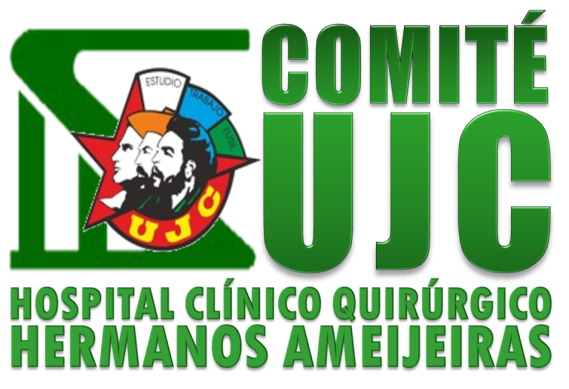 LAS PRINCIPALES METAS A LOGRAR:SUMAR A LOS JÓVENES   ENTORNO A LAS TAREAS Y PROCESOS DE LA ORGANIZACIÓN Y EL CENTRO. AUMENTAR LA CAPACIDAD MOVILIZADORA DE LA UJC. CERRAR EL AÑO CON UN NÚMERO SUPERIOR DE MILITANTES Y ORGANIZACIONES DE BASE. ESTAR PRESENTE EN LAS DIFERENTES REDES SOCIALES ACTIVAMENTE. BAJO LA MIRADA FIRME DE MACEO Y SU EJEMPLO LOS JÓVENES SEGUIREMOS HACIENDO FUTURO¡CONTAMOS CONTIGO! 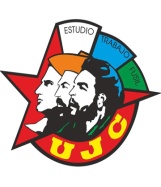 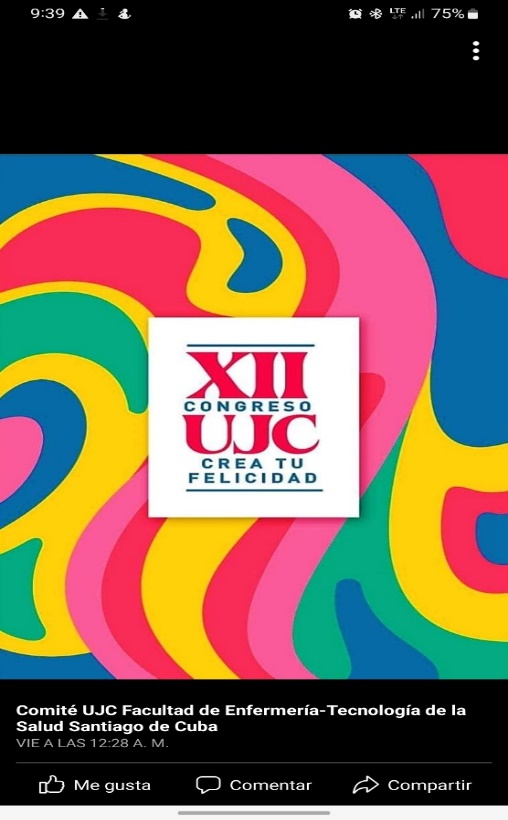 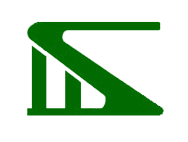 ACTIVIDADFECHASCARACTERÍSTICASActivos Juveniles Abril - OctubreEspacio para intercambiar con los jóvenes del universo juvenil desde la dirección del centro. Asambleas de EjemplaresEnero – Mayo – SeptiembreSe desarrollarán en tres momentos diferentes para garantizar que los procesos de crecimientos estén terminados en las fechas previstas.Encuentro de Destacamento Mario Muñoz MonroyJulio(aniversario de natalicio y muerte)Intercambio de los miembros actuales con los fundadores Encuentro de Jóvenes InvestigadoresMarzoConvocados por las BTJ para socializar las principales investigaciones de los jóvenes menores de 35 años en el centroIntercambio de jóvenes DocentesSeptiembreConvocados por las BTJ para compartir experiencias comunes en el campo de la docencia de los jóvenes menores de 35 años en el centro